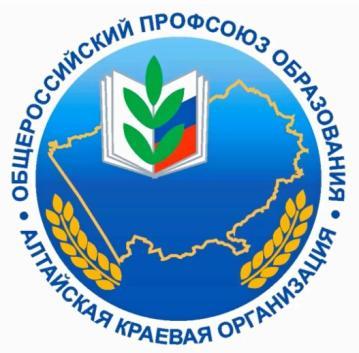 ПЛАНосновных мероприятий комитетаАлтайской краевой организацииОбщероссийского Профсоюза образованияна 2021 год(1 полугодие)Год спорта, здоровья и долголетия в ПрофсоюзеГод организационного и кадрового укрепления в ФНПРГод науки и технологий в Российской Федерации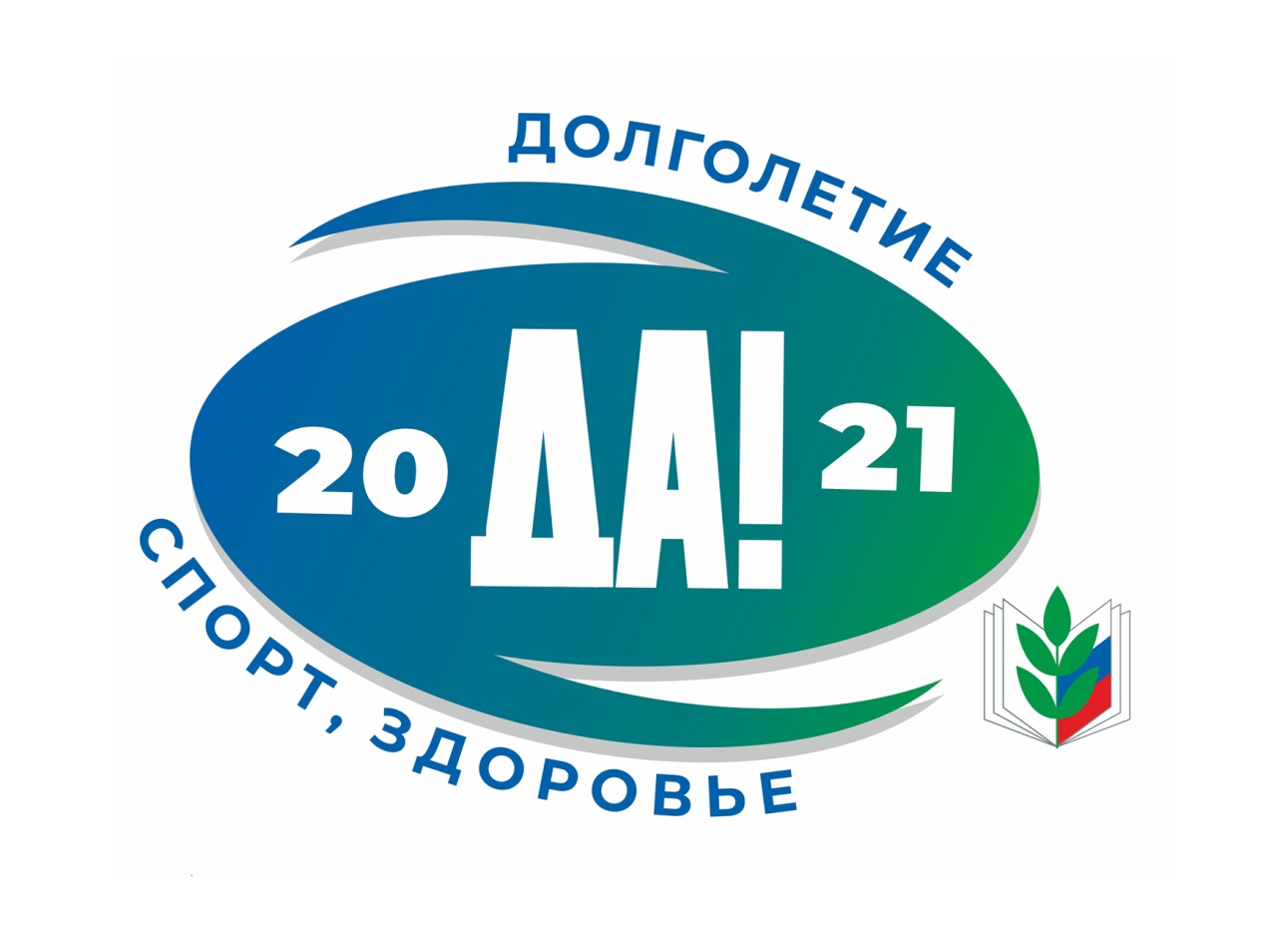 БАРНАУЛ 2021СОДЕРЖАНИЕПЛАНОСНОВНЫХ МЕРОПРИЯТИЙ КОМИТЕТА АЛТАЙСКОЙ КРАЕВОЙ ОРГАНИЗАЦИИ ОБЩЕРОССИЙСКОГО ПРОФСОЮЗА ОБРАЗОВАНИЯ                НА 2021 ГОД (1 полугодие)I. ВОПРОСЫ ДЛЯ РАССМОТРЕНИЯ НА ЗАСЕДАНИЯХ ВЫБОРНЫХ КОЛЛЕГИАЛЬНЫХ ОРГАНОВ КРАЕВОЙ ОРГАНИЗАЦИИ ПРОФСОЮЗАII. ОБЩИЕ ОРГАНИЗАЦИОННЫЕ МЕРОПРИЯТИЯ.КОНКУРСЫ, СМОТРЫ, СЛЕТЫ, КРУГЛЫЕ СТОЛЫIII. РАБОТА КРАЕВОГО КОМИТЕТА ПРОФСОЮЗА В ОБРАЗОВАТЕЛЬНЫХ ОКРУГАХ И ТЕРРИТОРИЯХ КРАЯ.ОСУЩЕСТВЛЕНИЕ КОНТРОЛЬНОЙ ФУНКЦИИ ПРОФСОЮЗАIV. РЕАЛИЗАЦИЯ ПРЕДСТАВИТЕЛЬСКОЙ ФУНКЦИИ, ВЗАИМОДЕЙСТВИЕ С ЦЕНТРАЛЬНЫМ СОВЕТОМ ПРОФСОЮЗА, ПРАВИТЕЛЬСТВОМ АЛТАЙСКОГО КРАЯ, МИНИСТЕРСТВАМИ И ВЕДОМСТВАМИ, АЛТАЙСКИМ КРАЙСОВПРОФОМV. ОБУЧЕНИЕ ПРОФСОЮЗНЫХ КАДРОВ И АКТИВАVI. РАБОТА С МОЛОДЕЖЬЮVII. МЕТОДИЧЕСКОЕ И ИНФОРМАЦИОННОЕ ОБЕСПЕЧЕНИЕДЕЯТЕЛЬНОСТИ КРАЕВОЙ ОРГАНИЗАЦИИ ПРОФСОЮЗАVIII. МЕРОПРИЯТИЯ КООРДИНАЦИОННОГО СОВЕТА ПРЕДСЕДАТЕЛЕЙ ПЕРВИЧНЫХ ПРОФОРГАНИЗАЦИЙ ВУЗОВ (КСП), КООРДИНАЦИОННОГО СОВЕТА ПРЕДСЕДАТЕЛЕЙ ПЕРВИЧНЫХ ПРОФОРГАНИЗАЦИЙ УЧРЕЖДЕНИЙ ПРОФЕССИОНАЛЬНОГО ОБРАЗОВАНИЯ (КСП ПО) И СТУДЕНЧЕСКОГО КООРДИНАЦИОННОГО СОВЕТА (СКС)ЕДИНСТВО! СОЛИДАРНОСТЬ! СПРАВЕДЛИВОСТЬ!Разделстр.I. Вопросы для рассмотрения на заседаниях выборных коллегиальных органов краевой организации                    Профсоюза2II. Общие организационные мероприятия. Конкурсы, смотры, слёты, круглые столы, конференции и семинары4III. Работа комитета краевой организации Профсоюза в образовательных округах и территориях края. Осуществление контрольной функции Профсоюза5IV. Реализация представительской функции, взаимодействие с Центральным советом Профсоюза, Правительством Алтайского края, министерствами и ведомствами, Алтайским крайсовпрофом, общественными организациями6V. Обучение профсоюзных кадров и актива8VI. Работа с молодежью10VII. Методическое и информационное обеспечение                            деятельности краевой организации Профсоюза11VIII. Мероприятия координационного совета председателей первичных профорганизаций вузов (КСП), координационного совета председателей первичных профорганизаций учреждений профессионального образования (КСП ПО) и студенческого координационного совета (СКС)13УТВЕРЖДЁНпостановлением президиума Алтайской краевой организации Профсоюза (Прот.№8 от 08.02.2021 г.)№ ппНаименование вопросаСрокОтветственные за подготовкуРезультат(документ)Заседания Президиума краевой организации ПрофсоюзаЗаседания Президиума краевой организации ПрофсоюзаЗаседания Президиума краевой организации ПрофсоюзаЗаседания Президиума краевой организации ПрофсоюзаЗаседания Президиума краевой организации Профсоюза1.Об утверждении сводных отчетов за 2020 год. Анализ и обобщение информации по профсоюзному членству, финансовой, правозащитной работе, охране труда, колдоговорной кампаниимартИванищева С.Б., Мерзлякова В.Н., Лысикова Н.М., Янков Н.П.Постановление президиума, сводные отчетыО ходе реализации проекта «Успех каждого ребенка» национального проекта «Образование» и внедрения модели персонифицированных сертификатов на получение дополнительного образования детей в Алтайском краемартАбдуллаев Ю.Г.,Мерзлякова В.Н.Лесовых Т.Н.(совместно с Минобрнауки Алтайского края)Постановление президиумаО Молодёжном совете профсоюзных организаций вузов Алтайского краямартАбдуллаев Ю.Г.,Богуцкая Т.В.Постановление президиумаО работе секретарей краевого комитета в образовательных округах краямартИванищева С.Б.,секретари округовПостановление президиумаО проведении конкурса «Лучший уполномоченный по охране труда» мартЯнков Н.П.Постановление президиумаОб исполнении постановлений президиума краевой организации Профсоюза за 2020 годмартИванищева С.Б.Постановление президиумаОб итогах проведения комплексных проверок соблюдения работодателями норм трудового законодательства в образовательных организаций Шипуновского и Солтонского районовиюньЛысикова Н.М.МерзляковаВ.Н.,Янков Н.П.Справка, постановление ПрезидиумаО Программе развития Алтайской краевой организации Профсоюза на 2021-2025 гг.июньАбдуллаев Ю.Г.Постановление президиумаО работе по формированию современной системы управления охраной труда в образовательных организациях Алтайского края и итогах региональной тематической проверкииюньЯнков Н.П.Постановление президиума О проведении мониторинга лучших практик работы местных и первичных организаций профсоюза по реализации здоровьесберегающих, физкультурно- оздоровительных и спортивных инициатив и программ для членов ПрофсоюзаиюньЯнков Н.П.Постановление президиума Об итогах смотра конкурса «Лучший уполномоченный по охране труда»июньЯнков Н.П.Постановление президиума 9.О ходе исполнения постановления внеочередного пленарного заседания комитета «Об организационно-финансовом укреплении Алтайской краевой организации Профсоюза» от 20 апреля 2017 г. № 4 (с приглашением председателей территориальных организаций Профсоюза)июньИванищева С.Б.Постановление президиума№ ппНаименование вопросаСрокОтветственные за подготовкуРезультат(документ)Реализация комплекса мер в рамках проекта  по введению единого электронного профсоюзного билета, автоматизации учёта членов Профсоюза и сбора статистических данных в рамках ЕАИСпо отдельному плануПензина А.В.,Иванищева С.Б.,Ковелькова А.В.,председатели организацийАИС «Единый реестр организаций Профсоюза», электронный профбилетПеререгистрация краевой, территориальных и первичных (с правом юридического лица) организаций Профсоюза в Управлении Министерства юстиции Российской Федерации по Алтайскому краюфевраль-майПензина А.В.,председатели профорганизацийЗапись в ЕГРЮЛОформление документов на награждение профсоюзных работников и активистовв течение годаПензина А.В.Постановления президиумаКомплекс мероприятий по реорганизации сети профсоюзных организаций: завершение процесса присоединения Рубцовской районной к Рубцовской городской организации и Курьинской районной к Поспелихинской районной организациипервое полугодиеИванищева С.Б.,Пензина А.В.Попова И.Б.,Черных Н.А.,Соболева В.В.,Толкачёва Н.А.Пакет документовУчастие в организации профессионального конкурса молодых педагогов «Педагогический дебют»мартАбдуллаев Ю.Г.,Ивановская Е.Л.Постановление президиумаКонкурс на лучший тематический плакат по теме «За здоровьем – в Профсоюз»март - апрельЯнков Н.П.Инф. материалыКонкурс «Лучший уполномоченный по охране труда»март – майЯнков Н.П.Инф. материалыУчастие в организации и проведении профессиональных конкурсов: «Учитель года Алтая», «Воспитатель года», «Вожатый года», «Сердце отдаю детям», «Самый классный классный», «Педагогический олимп» им. Р.С. Овсиевской и др.март-майАбдуллаев Ю.Г.,Иванищева С.Б., Ивановская Е.Л.,Мерзлякова В.Н.Постановление президиумаКомплекс мероприятий, посвящённый Всемирному дню охраны труда (по отдельному плану)апрельЯнков Н.П.Информационные материалыОказание организационной и финансовой поддержки  НКО «Учитель года Алтая» в вопросе перерегистрацииянварь-февральАбдуллаев Ю.Г.,Казанина Е.А., по согласованиюИнформационные материалы№ ппНаименование вопросаСрокОтветственные за подготовкуРезультат (документ)Дни Профсоюза в территориях краяДни Профсоюза в территориях краяДни Профсоюза в территориях краяДни Профсоюза в территориях краяДни Профсоюза в территориях краяг. Белокуриха январьАбдуллаев Ю.Г.,Смолякова Л.А.РаспоряжениеЕльцовский районапрельИванищева С.Б.,Чернышова А.В.РаспоряжениеКонтрольно-методические мероприятияКонтрольно-методические мероприятияКонтрольно-методические мероприятияКонтрольно-методические мероприятияКонтрольно-методические мероприятияБалансовые комиссии по итогам работы территориальных организаций Профсоюза за 2020 год в образовательных округах краяфевраль-мартАбдуллаев Ю.Г.,Иванищева С.Б.,Мерзлякова В.Н.Лысикова Н.М.Распоряжение,справки, таблицыДокументарные комплексные правовые проверки соблюдения работодателями норм трудового законодательства в образовательных организациях Шипуновского и Солтонского районов март-апрельЛысикова Н.М.,Мерзлякова В.Н.,Янков Н.П.Акты, представления, справкиРегиональная тематическая проверкадеятельности по созданию и функционированию системы управления охраной труда (СУОТ) в образовательных организациях краямарт-апрельЯнков Н.П.Акты, представления, справкиКамеральная проверка финансовой деятельности Чарышской районной организациимартМерзлякова В.Н.Справка по итогам проверкиРевизия организационно-финансовой деятельности Бийской городской организации ПрофсоюзаапрельИванищева С.Б.,Мерзлякова В.Н.,члены КРКАкт ревизииПроверка финансово-хозяйственной деятельности Красногорской районной организации ПрофсоюзаиюньМерзляковаВ.Н.Акт проверкиКонтроль за сдачей налоговой отчётности территориальными и первичными организациями Профсоюза1 полугодиеКовелькова А.В.Календарь отчетности на 2020 год№ ппНаименование вопросаСрокОтветственные за подготовкуРезультат (документ)2Участие в работе заседаний Исполнительного комитета и Центрального Совета Профсоюза, постоянных комиссий ЦСсогласно плану ЦС ПрофсоюзаАбдуллаев Ю.Г.ПостановленияУчастие в заседаниях президиума Алтайского КрайсовпрофаежемесячноАбдуллаев Ю.Г.ПостановленияРабота в краевой трёхсторонней комиссии по регулированию социально-трудовых отношенийпо плану комиссииАбдуллаев Ю.Г.Решения комиссииУчастие в заседаниях коллегии и Общественного совета, расширенных аппаратных совещаниях Министерства образования и науки Алтайского краяпо плану коллегииАбдуллаев Ю.Г.,заместители председателя,Лесовых Т.Н.Материалы коллегииСотрудничество с  Алтайским региональным отделением                    Общероссийского Народного фронтапо плану АРО ОНФАбдуллаев Ю.Г.Материалы ОНФУчастие в работе Координационного совета по науке и высшему образованию при Губернаторе Алтайского краяпо плану советаАбдуллаев Ю.Г.Материалы советаУчастие в работе Совета директоров учреждений среднего профессионального образованияпо плану советаАбдуллаев Ю.Г.Материалы советаСопредседательство в оргкомитетах краевых профессиональных конкурсов «Учитель года Алтая», «Воспитатель года», «Вожатый года Алтая», «Сердце отдаю детям» и др.по планам оргкомитетовАбдуллаев Ю.Г.Материалы оргкомитетовУчастие в заседаниях Совета по правовой работе ЦС Профсоюзапо плану СоветаЛысикова Н.М.Материалы СоветаУчастие в заседаниях Совета по информационной работе ЦС Профсоюзапо плану СоветаИвановская Е.Л.Материалы СоветаУчастие в работе Главной аттестационной комиссиипо плану ГАКИванищева С.Б.Материалы ГАКУчастие в комиссии Крайсовпрофа по работе координационных советов председателей отраслевых профсоюзных организаций.по плану КомиссииИванищева С.Б.Материалы комиссииРабота в экспертных группах по присуждению премии имени С.П. Титова, по конкурсам на получение денежного поощрения лучшим учителямпо плану экспертных комиссийИвановская Е.Л.,Лесовых Т.Н.Экспертные листыУчастие в деятельности совместной рабочей группы по совершенствованию системы оплаты труда Министерства образования и науки Алтайского краяпо плану рабочей группыМерзлякова В.Н.,Лесовых Т.Н.,Осадченко Т.Н.,Карпова М.Б.,Попова И.Б.Протоколы рабочей группыУчастие в деятельности совместной рабочей группы по охране труда с Министерством образования и науки Алтайского краяпо плану рабочей группыЯнков Н.П.Протоколы рабочей группыУчастие в работе общественных советов Министерства образования и науки Алтайского края, Главного управления МВД России по Алтайскому краюпо планам общественных советовАбдуллаев Ю.Г.Материалы советовПредседательство в Совете отцов при Администрации Алтайского краяпо плану советаАбдуллаев Ю.Г.Материалы советаУчастие в работе попечительских советов Алтайского государственного университета и Алтайской государственного педагогического университета, Алтайской академии гостеприимствапо плану советовАбдуллаев Ю.Г.Материалы советовПроведение занятий в рамках курсов повышения квалификации и семинаров с руководителями и педагогами образовательных организаций, студентами вузовв течение годаАбдуллаев Ю.Г.Лысикова Н.М.Лекционные материалы№ ппНаименование вопросаСрокОтветственные за подготовкуРезультат (документ)Семинары и вебинары для профактива по вопросам применения нового Устава Профсоюза и связанных с ним документов, перерегистрации профсоюзных организаций – юрлиц в образовательных округах краяфевраль-мартИванищева С.Б.,Мерзлякова В.Н.,Пензина А.В.Сборник об Уставе, метод. материалыПравовые вебинары для внештатных правовых инспекторов труда в течение годаЛысикова Н.М.Материалы вебинаровУчастие профактива в онлайн-семинарах ЦС Профсоюза по вопросам применения нового Устава Профсоюза (по категориям) февраль-мартИванищева С.Б.,председателитерриториальных организацийМетод. материалыВебинар для руководителей            органов управления образованием и председателей местных (районных, городских) организаций Профсоюза по формированию системы управления  охраной труда (совместно с Минобрнауки края)апрельЯнков Н.П.Материалы вебинараСелекторное совещание с директорами краевых коррекционных школ и детских домов по вопросам развития профсоюзных организаций (совместно с Минобрнауки края)мартАбдуллаев Ю.Г.,Иванищева С.Б.,Лесовых Т.Н., члены президиумаМатериалы селектораСовместные семинары руководителей образовательных учреждений и председателей первичных организаций Профсоюза по вопросам применения трудового законодательства в Красногорском, Шипуновском и Солтонском районах (по итогам проведения комплексных правовых проверок)март-июнь Лысикова Н.М.,Мерзлякова В.Н.,Янков Н.П.Информационно-метод. материалы для проведения проверкиСеминар-совещание внештатных технических   инспекторов труда по вопросам внедрения и функционирования системы управления охраной труда в образовательных организациях Алтайского краяапрельЯнков Н.П.Материалы семинараСеминар-практикум ЦС Профсоюза для председателей территориальных организаций Профсоюза в рамках курсовой переподготовки кадров (г. Барнаул, Дом Союзов)майАбдуллаев Ю.Г.,Иванищева С.Б.,Мерзлякова В.Н.,председатели территориальных организацийМетодические материалы, свидетельство об окончании курсовРабота с социальными партнерами и профсоюзным активом по подбору кандидатур уполномоченных по охране труда в первичных организациях профсоюза и внештатных технических инспекторов крайкома Профсоюзав течение годаЯнков Н.П.,председатели местных и первичных профорганизацийРаспоряжениеОбучение уполномоченных по охране труда первичных организаций и внештатных инспекторов труда крайкома Профсоюза в специализированных учебных центрах и АИРО им.А.М. Топорова по программам, разработанным для организаций образованияв течение года по заявкам местных организацийЯнков Н.П.Свидетельства об обученииОрганизация работы базовых профсоюзных площадок по вопросам охраны труда в течение годаЯнков Н.П.Положение о базовой площадке№ ппНаименование вопросаСрокОтветственные за подготовкуРезультат (документ)1.Заседания президиума Молодёжного совета Алтайской краевой организации ПрофсоюзафевральИвановская Е.Л.,Суханова Е.С.Постановления президиума МС2.Реализация совместного с АИРО проекта «Университет молодого педагога» в течение годаАбдуллаев Ю.Г.Ивановская Е.Л.,Никулина А.В.Информационные материалы3.Проведение в образовательных округах молодёжных конкурсов,  семинаров, акций, спортивных мероприятий и т.п. Участие в проведении акции «Вступай в Профсоюз!», Дня пожилого человека, Дня профактивиста, Дня охраны труда и др.в течение годаИвановская Е.Л.,секретари крайкома в округах, члены Молодёжного совета, председатели молодежных советов местных организацийИнформационные материалы5.Краевой форум профсоюзной молодёжи Алтайского крайсовпрофа (санаторий «Сосновый бор»)26-28 февраляИвановская Е.Л.,Суханова Е.С.,члены президиума МСИнформационные материалы6.Агитационно-правовые встречи со студентами вузов краяв течение года Абдуллаев Ю.Г.,Лысикова Н.М.Ивановская Е.Л.,Ермакова А.А.,Фролов Ю.Н.Информационные материалы7.Всероссийская педагогическая школа Профсоюза для молодых профсоюзных лидеров (10 сессия)апрельСуханова Е.С.,Худякова А.В.Распоряжение, материалы ВПШ9.Оказание организационной и методической помощи Новоалтайской городской и Павловской районной  организациям Профсоюза по созданию молодёжных советовпервое полугодиеИвановская Е.Л.,Суханова Е.С.,Информационные материалы10.Организация работы Молодёжного совета профсоюзных организаций вузов Алтайского краяв течение годаИвановская Е.Л.,Богуцкая Т.В.Документы совета11.Сотрудничество Молодёжного совета профсоюзных организаций вузов Алтайского края  с советами молодых учёных при вузах Алтайского края в течение годаАбдуллаев Ю.Г.,члены МС вузовИнф. материалы12.Участие в мероприятиях Ассоциации молодых педагогов Алтайского края «Педагогическая инициатива»:- «Летняя школа молодого педагога»;- интенсив-сессия Ассоциации молодых педагоговавгустноябрьАбдуллаев Ю.Г.Ивановская Е.Л.,Никулина А.В.,Суханова Е.С.,секретари в округах Информационные материалы13.Проведение фото-конкурса«Профсоюзный Первомай»май Ивановская Е.Л.,Суханова Е.С.Информационные материалы14.Участие во Всероссийской интернет-акции: #марафон365: новый день – новый пост о ЗОЖв течение годаИвановская Е.Л.,Суханова Е.С.Информация в группе в ВК№ ппНаименование вопросаСрокОтветственные за подготовкуРезультат (документ)1.Выпуск информационно-методических бюллетеней, материалов, сборников:Выпуск информационно-методических бюллетеней, материалов, сборников:Выпуск информационно-методических бюллетеней, материалов, сборников:Выпуск информационно-методических бюллетеней, материалов, сборников:1.1.Сборник «Устав Профессионального союза работников народного образования и науки Российской Федерации с приложениями»февральИвановская Е.Л.Сборник1.2.Подготовка методической презентации «Что должен знать и учитывать в работе с Уставом Профсоюза председатель первичной и территориальной профсоюзной организации»февральИванищева С.Б.,Ивановская Е.Л.Метод. презентация1.3.Информационно-методический бюллетень «Правовая инспекция труда Профсоюза, нормативные и внутрисоюзные документы, регулирующие ее работу»майЛысикова Н.М. Бюллетень1.4.Информационно-методический бюллетень «Порядок обучения первой помощи работников образовательных организаций»март-апрельЯнков Н.П.Бюллетень1.5.Подготовка материалов по правовой и организационно-уставной тематике для школ профсоюзного активав течение годаспециалисты крайкомаМатериалы1.6.Организация сбора материалов для публикации в газетах «Мой Профсоюз», «Профсоюзы Алтая», «Профсоюзный звонок», на сайтах краевой организации и крайсовпрофа, других СМИв течение годаИвановская Е.Л.Материалы1.7.Выпуск газеты краевой организации Профсоюза «Профсоюзный звонок» (приложение к газете «Профсоюзы Алтая»)4 раза в годИвановская Е.Л.,специалисты аппарата краевого комитетаГазета1.8.Издание и распространение информационно-агитационных материаловв течение годаИвановская Е.Л.Материалы1.9Изготовление продукции с использованием корпоративной символики в рамках объединённого заказав течение годаИвановская Е.Л.Продукция2.Общепрофсоюзные и краевые мероприятияОбщепрофсоюзные и краевые мероприятияОбщепрофсоюзные и краевые мероприятияОбщепрофсоюзные и краевые мероприятия2.1.Участие во Всероссийских конкурсахпо плану ЦС ПрофсоюзаИвановская Е.Л.,местные и первичные организации Конкурсные материалы2.2.Обеспечение освещения деятельности краевой организации Профсоюза в социальных сетях в ИнтернетепостоянноИвановская Е.Л.Посты в соцсетях и на форумах в сети Интернет2.3.Анализ состояния информационной работы местных и первичных профорганизаций. Мониторинг эффективности сайтов местных и страниц первичных организацийв течение годаИвановская Е.Л.,секретари крайкома в округахПостановление президиума2.4.Организация работы сайта краевой организации Профсоюзав течение годаИвановская Е.Л.сайт2.5.Развитие действующих сайтов местных организаций Профсоюза, создание новых сайтов и страниц местных организаций (оказание консультативно - методической помощи)в течение годаИвановская Е.Л.,председатели местных организаций ПрофсоюзаСайты2.6.Создание страниц первичныхпрофсоюзных организаций на сайтах образовательных учреждений в течение годаИвановская Е.Л.,председатели местных и первичных организацийСтраницы в сети3.Консультативно-методическая поддержкаКонсультативно-методическая поддержкаКонсультативно-методическая поддержкаКонсультативно-методическая поддержка3.1.Оказание методической помощи председателям профсоюзных организаций, бухгалтерам (казначеям) по ведению бухгалтерского учета и налогообложениюпо мере необходимостиМерзлякова В.Н., Ковелькова А.В.Подборка материалов, консультации3.3.Консультации местным организациям по вопросам приобретения оргтехники и программного обеспеченияпо мере необходимостиКовелькова А.В.Материалы3.4.Оказание помощи председателям районных, городских, первичных (вузы, колледжи) организаций Профсоюза в юридическом оформлении их деятельности. Взаимодействие с Управлением Министерства юстиции по Алтайскому краю по вопросу перерегистрации профорганизацийв течение годаПензина А.В.Свидетельство о государственной регистрации юридического лица3.5.Методическая поддержка по освоению программы автоматизации бухгалтерского учёта с использованием программы «1С: Бухгалтерия» в пилотных профсоюзных организацияхв течение годаКовелькова А.В.Автоматизи-рованный бухучёт профбюджета№ ппНаименование вопросаСрокОтветственные за подготовкуРезультат (документ)Мероприятия Координационного совета председателей профорганизаций вузов (КСП)Мероприятия Координационного совета председателей профорганизаций вузов (КСП)Мероприятия Координационного совета председателей профорганизаций вузов (КСП)Мероприятия Координационного совета председателей профорганизаций вузов (КСП)Мероприятия Координационного совета председателей профорганизаций вузов (КСП)Заседания  КСП (по отдельной повестке)2 раза в годБогуцкая Т.В.,члены КСПИнф. материалыФормирование Молодёжного совета профсоюзных организаций вузов Алтайского края, методическая поддержка его деятельностифевраль-мартБогуцкая Т.В.,члены КСППост. президиума, инф.- метод. материалыЗаседание Молодёжного совета профсоюзных организаций вузов (на базе АИРО им. А.М. Топорова)мартАбдуллаев Ю.Г.,Богуцкая Т.В.,члены МС вузовИнф.материалыУчастие в семинаре-совещании ЦС Профсоюза для председателей первичных профсоюзных организаций вузов (Краснодарский край)сентябрьчлены КСПМатериалы семинараШкола профсоюзного актива вузов Алтайского края на базе лагеря «Олимп» АлтГПУМай-июньБогуцкая Т.В.,члены КСПИнф. материалыСовместные поездки профактива в рамках акции «Путешествуй с Профсоюзом!»В течение годаБогуцкая Т.В.,члены КСПИнф. материалыРазработка концепции регионального конкурса «Молодой преподаватель года» В течение годаКСП, Молодежный совет вузовконцепцияУчастие в мониторингах ЦСВ течение годаЧлены КСПРез-ты мониторинговМероприятия краевого Студенческого координационного совета (СКС)Мероприятия краевого Студенческого координационного совета (СКС)Мероприятия краевого Студенческого координационного совета (СКС)Мероприятия краевого Студенческого координационного совета (СКС)Мероприятия краевого Студенческого координационного совета (СКС)1.Заседание Студенческого координационного совета февральФролов Ю.Н.,Блажко Н.В.,Ермакова А.А.,Абдуллаев Ю.Г.Протокол заседания СКС АКО Профсоюза2.Конкурс «Настоящий Мужчина - Настоящий Учитель»февральФролов Ю.Н.Инф. материалы4.Школы профактива университетовв течение полугодияФролов Ю.Н.,Блажко Н.В.,Ермакова А.А.Инф. материалы7.Краевой этап Всероссийского конкурса «Студенческий лидер-2019»апрель-майИвановская Е.Л.,Фролов Ю.Н.,Блажко Н.В.,Ермакова А.А.Конкурсные материалы8.Подготовка и размещение информационных материалов в вузовских и профсоюзных СМИ, на интернет-ресурсах. Работа медиацентра СКС.в течение годаИвановская Е.Л.,Фролов Ю.Н., Блажко Н.В.,Ермакова А.А.Инф. материалы9.Участие в работе Всероссийской Школы студенческого актива в рамках окружного этапа Всероссийского конкурса «Студенческий Лидер – 2021», подготовка участников конкурсамай-июльФролов Ю.Н.,Блажко Н.В.,Ермакова А.А.РаспоряжениеМероприятия Координационного совета председателей первичных профорганизаций учреждений профессионального образования (КСП ПО)Мероприятия Координационного совета председателей первичных профорганизаций учреждений профессионального образования (КСП ПО)Мероприятия Координационного совета председателей первичных профорганизаций учреждений профессионального образования (КСП ПО)Мероприятия Координационного совета председателей первичных профорганизаций учреждений профессионального образования (КСП ПО)Мероприятия Координационного совета председателей первичных профорганизаций учреждений профессионального образования (КСП ПО)1.Заседания КСП ПОпо плану КСП ПОИванищева С.Б.,Чеснокова Л.В.Протоколы КСП ПО2.Участие в заседании председателей КСП региональных организаций Профсоюза (г. Москва)майЧеснокова Л.В.Материалы совета3.Работа с Минобрнауки Алтайского края по повышению окладов педагогических работников организаций профессионального образования и совершенствования системы оплаты трудамарт-майчлены КСП ПОАналитическая справка